      Phoebe Garcia Pearl  	                                                     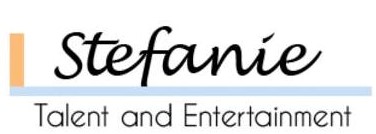 SAG/AFTRA/AEA                            phoebe.o.pearl@gmail.com     (818) 456-8270TelevisionThe Deuce			    Nadine (Recurring)				              HBO - Dir. Alex HallFilmMatilda			    Young Miss Honey  		                                                     Dir. Danny DevitoRough Night                                                 Featured Dancer                                                                                          Dir. Lucia AnielloHotel Room Confessional		    Candy (Lead)					 Dir. James Lynch-NYFA ThesisDust			    Annie (Lead)			                     Dir. Howard Woolfe A.D. Jami TennilleExtra Sausage  		                     Jackie (Lead)	                                                 Dir. Sebastian Montjuich-SUNY PurchaseWhite Lies 	                                    Snow (Lead)                                                                                             Dir. Oswald BarriosNew York TheatreNew York Spectacular                                    Rockette                                                                                            Director: Mia MichaelsRadio City Christmas Spectacular                  Rockette                                                                                             Dir. Linda Habermann Thoroughly Modern Millie 15th Anniversary          Ensemble 						      Dir. Rob AshfordNBC Upfronts			     Performer 						   Dir. Sarah O’GlebyNational TourDirty Dancing                                   Dance Captain (u/s Baby performed &Penny)                 Dir. James Powell Choreo: Michele LynchRegional TheatreThoroughly Modern Millie                            Pearl Lady/Ensemble (Supporting)                             Ogunquit Playhouse - Dir.Kirby Ward ...Forum 	                                   Geminae (Supporting)                                Bay Street Theatre - Dir.Marcia Milgrom DodgeTrainingThe Boston ConservatoryBob Krakower – Advanced Class Beverly Hills Playhouse – Neal Matarazzo - Scene Study and Character Development Special SkillsAny accent in a week, Trained in Tap, Ballet, Jazz, Hip-Hop, all Ballroom dance, Dance Captain, Drummer, Cartwheels, Splits, Archery, Photography.